Retourformulier 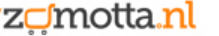 Toch niet tevreden over uw aankoop ? Stuur dit retourformulier volledig ingevuld  samen met uw retour naar:Zomotta Klantenservice
Nieuwmarkt 57
7131 LJ LichtenvoordeLet op:  bewaar uw verzendbewijs totdat wij uw zending hebben ontvangenRetour artikelen: Artikelnummer          Naam Product                                     *Reden	Ik wil dit ruilen voor artikel
Vul in het vak *reden het cijfer in waarop uw retour betrekking heeft.1 = Beschadigd binnen gekomen	
2 = Ik heb een verkeerd artikel besteld
3 = Ik  heb een verkeerd artikel ontvangen
4 = Ik stuur het artikel ongebruikt en in originele staat retour en ontvang graag bedrag retour mijn IBAN nummer is  
Retourzendingen dienen binnen 14 kalenderdagen na aflevering retour gezonden te worden in originele en ongebruikte staat. Indien een volledige order wordt geretourneerd, vergoedt Zomotta alleen het aankoopbedrag (excl. verzendkosten). Dit betekent dat de retourkosten voor de klant zijn. Bij een foutieve levering of een levering met een fabricagefout door Zomotta zijn de verzend- en retourkosten uiteraard wel voor rekening van Zomotta. U bent verantwoordelijk voor het ontvangen van de retourzending, dus frankeer de retourzending voldoende. Zomotta zal dan het hele bedrag binnen 30 dagen in één keer overmaken.